                                            Кафе  «АКВАМАРИН»                         Уважаемые гости!                                            Мы готовы Вам предложить :                                             - 2  уютных  банкетных зала                                             - VIP - комнату                                      - проведение свадеб, корпоративов, юбилеев                                           - фуршет для руководителей                                          - поминальные обеды                                       По всем вопросам Вы можете                                                            обратиться по телефону: 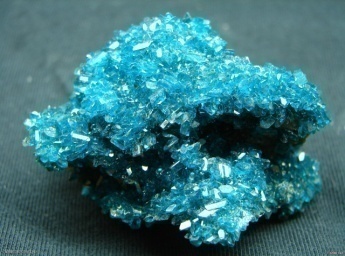                                                                 89376319059                                                             Холодные закуски                                                                                                                                                        ДОМАШНИЕ СОЛЕНЬЯ	            250г                             230руб.                                                        (квашеная капуста, соленые огурчики                                                            и помидоры, маринованные грибы,                                                            корейская морковь)                                                               СЫРНОЕ АССОРТИ                            240/40                          290 руб.                                                             (дор-блю, гауда, промезан,                                                              ламбер, брынза; подается с медом)                                                               МЯСНОЕ АССОРТИ                            240/10                          290 руб.                                                             (руледа,  язык, буженина;                                                                подается с горчицей)                                                  РЫБНОЕ АССОРТИ                          200/20/10                   330 руб.                                                             (форель, рыба масляная,                                                              угорь копченый; оливки и зелень)                                                                ЯЗЫК ГОВЯЖИЙ                             150/15/15                  270 руб.                                                         (язык, горчица, хрен)                                                                                 бслуживание                                                                                                                        СЕЛЕДОЧКА ПОД ВОДОЧКУ                        190г             160 руб.                                                              (сельдь с лучком, зеленью, лимоном,                                                               маслинами)                                                        МАСЛИНЫ-ОЛИВКИ                                       100г              110 руб.                                                                                             БУТЕРБРОД С КРАСНОЙ ИКРОЙ              40г                50 руб.                                                                                                     БУТЕРБРОД С КРАСНОЙ РЫБОЙ            40г                50 руб.                                                         БЛИНЧИКИ С КРАСНОЙ РЫБОЙ             60г                55 руб.                                                               РУЛЕТИКИ «ПОЦЕЛУЙЧИК»                 200г              240 руб.                                                             (треска, форель)                                                 РУЛЕТИКИ «ВОСТОРГ»                             200г             180 руб.                                                        (цукини, фасоль стручковая, копчености,                                                         творог, специи)                                                          ГРЕНКИ                                                             100г               90 руб.                                                        (обжаренный ржаной хлеб, чеснок, специи)                     Горячие закуски                                                                 БАКЛАЖАНЫ ПО-ЕВРОПЕЙСКИ       200г              225 руб.                                                           (баклажаны, фаршированные мясом и                                                                    обжаренные в соевом кляре)                                                   ШАМПИНЬОНЫ ЗАПЕЧЕННЫЕ         240г              220 руб.                                                            (шампиньоны, куриное филе, лук, сливки)
                                                                                                               ЖУЛЬЕН в ассортименте                        120г              170 руб.                                                             (грибной, куриный, курино-грибной, с языком)                                                    САМСА С ТЕЛЯТИНОЙ                              50г                 60 руб.                                                    (рубленное мясо, лук, специи)                                                    САМСА С ГРИБАМИ И КУРИЦЕЙ          50г                  50 руб.                                                              (грибы, курица, лук)                                                                                                                                            Обслужи                                            ТАРТАЛЕТКИ С ГРИБАМИ                      150г                  180 руб.                                                         (грибы обжаренные, запеченные                                                          под сыром в корзиночках)                                             КЕСАДИЛЬЯ с курицей и грибами     250/50            240 руб.                                                         (хрустящая тортилья, фаршированная                                                          курицей, грибами, помидорами                                                         и сыром, подается с томатным соусом)                                                          КЕСАДИЛЬЯ с говядиной                            250/50            260 руб.                                                         (хрустящая тортилья, фаршированная                                                          говядиной, помидорами и сыром,                                                          подается с томатным соусом)                                                          РУБЕЦ                                                                               200г             200 руб.                                                     (жареная требуха с луком и специями)	                                                                Горячие мясные блюда                                                              ПЛОВ ЧАЙХАНСКИЙ                             250г                   250 руб.                                                              (фирменный плов из говядины                                                               или баранины, с добавлением чеснока,                                                                  зиры и барбариса)                                                ЖАРКОЕ В ГОРШОЧКАХ                      300г                   300 руб.                                                             (свинина, картофель, грибы, сыр, помидор,                                                               болгарский перец, майонез)                                                            ШКВАРЧАЩАЯ СКОВОРОДКА           300г                   320 руб.                                                              (свинина, запеченная с грибами и                                                               картофелем под сырно-сливочным соусом)                                                        СВИНИНА ПО-ДРАГУНСКИ                  200г                     350 руб.                                                             (нежный двойной слой отбивной свинины,                                                              грибы, маринованные огурчики и свежий                                                                                          томат, под сырной корочкой)                                                            «ИЗЫСК»                                                      200г                        350 руб.                                                      (свинина, обжаренная в кунжуте,                                                                                       бекон, черри, сыр)                                             «ГУРМАН»                                                     200г                        350 руб.                                                       (свинина, чеснок, ананас, под золотистой                                                             сырной корочкой)                                              КАЗАН-КЕБАБ                                             350г                      330 руб.                                                          (нежнейшее мясо говядины                                                              или баранины с картофелем и овощами)                                                                                          Обслуживание  10%                                                                                                                       Горячие рыбные блюда                                                                                                                                           СУДАК  «ПО-ЦАРСКИ»                           220г                    330 руб.                                                            (запеченное филе судака с  тигровыми                                                            креветками и зеленым маслом с чесноком,                                                             обжаренное в лепестках  миндаля;                                                             подается с нежным соусом)                                                           «РАЙСКОЕ НАСЛАЖДЕНИЕ»              300г                    420 руб.                                                            (радужная форель, фаршированная грибами,                                                             стручковой фасолью, фирменным соусом)                                                           СУДАЧОК  С  СЮРПРИЗОМ                        200г                    380 руб.                                                       (фаршированный судак, красная рыба, сыр,                                                                зелень, сливочное масло)                                               «МЕДАЛЬОН С ОВОЩАМИ»                  300г                    420 руб.                                                        (семга, перец, цукини, морковь, сыр, сливки)                                                 Горячие куриные блюда                                                                                                                                      «КУРИНАЯ ГАРМОШКА»                           200г                    320 руб.                                                           (куриное филе, ветчина, сыр, болгарский                                                                  перец, бекон)                                             «ЛАРЧИК»                                                          300г                   380 руб.   Куриное филе, рис обыкновенный, рис дикий, бекон,                                                        перец болгарский, чеснок, грибыКуриное филе, картофель, грибы, лук, фисташки                                              МИНИ   ЛЮЛЯ                                                  150г                  250 руб.	                               Блюда на мангале                                                    ШАШЛЫК ИЗ СВИНИНЫ                   100г                 120 руб.                                                            (фирменный шашлык из нежнейшей свинины,                                                              маринованный в пряных специях и травах)                                                  ЛЮЛЯ – КЕБАБ ИЗ КУРИЦЫ               250г                 225 руб.                                                            (маринованное рубленное мясо,                                                              приготовленное на углях по восточному рецепту,                                                              подается с маринованным луком)                                                 ЛЮЛЯ – КЕБАБ ИЗ ГОВЯДИНЫ            250г                260 руб.                                                            (маринованное рубленное мясо,                                                              приготовленное на углях по восточному рецепту,                                                              подается с маринованным луком)                                                 СЕМГА НА УГЛЯХ                                         100г                180 руб.                                                            (стейк семги, приготовленный                                                                 по фирменному рецепту)                                                  ОВОЩИ ГРИЛЬ                                            200/50           160 руб.                                                            (запеченный болгарский перец,                                                            баклажан,  помидор; подается                                                             с сырным соусом)                                                                                                      Обслуживание   10%                                                                                               Салаты                                                 «АКВАМАРИН»                                     200г                  270 руб.                                                             (красная рыба, креветки, кальмары,                                                              сыр, яблоки , яйцо, красная икра)                                                                                    « ГЛАМУР»                                               250г                  250 руб                                                           (куриная грудка, маринованный лук,                                                            картофель пай, омлет, фирменный соус)                                              «ИЗЫСКАННЫЙ»                                    200г                  250 руб.                                                           (говяжий язык, карбонат копченый,                                                            корнишоны, маринованный лук, пикантный соус)                                              «ТАРТА»                                                       250г                  250 руб.                                                           (обжаренная говядина, свежие огурцы,                                                            помидоры, морковь острая, зелень,                                                            соево-бальзамическая заправка)                                             «ЦЕЗАРЬ» с курицей                                250г.                230 руб.                                                          (лист салата, курица, помидоры,                                                           перепелиное яйцо, гренки, сыр, соус)                                            «ЦЕЗАРЬ» с красной рыбой                  250г.                 250 руб.                                                         (лист салата, красная рыба,                                                           помидоры, перепелиное яйцо,                                                           гренки, сыр, соус)                                                                                          Обслуживание   10                                                              «ГРЕЧЕСКИЙ»                                         250г                 190 руб                                                          (свежие овощи, сыр Фетакса, оливки,                                                             салатная заправка)                                                              «ГОСТЬ»                                                      250г                 250 руб.                                                         (красная рыба, ветчина, куриная грудка,                                                          свежий огурец, перец болгарский, лук,                                                          майонезная заправка)                                                «ПИКАНТНЫЙ»                                        250г                  250 руб.                                                       (печень, груша, черри, базилик, листья салата)                                               «МУЖСКАЯ МЕЧТА»                               250г.                 270 руб.                                                       (печень, сердце, яйцо, шампиньоны,                                                         корнишоны, сыр, майонезная заправка)                                              «ВОСТОРГ»                                                   250г                   240 руб.                                                       (говядина, огурцы, перец, черри, кукуруза,                                                            зеленый горошек, оливковая заправка)ОбслуживаниПервые блюда                                                ЛАГМАН                                               400г                         180 руб.                                                           (домашняя лапша, бульон из говядины,                                                            обжаренные овощи, говядина)                                                БАЛЫК – ШУРПА                             400г                          200 руб.                                                            (уха по особому рецепту с лососем,                                                              судаком и овощами)                                               СУП ГРИБНОЙ                                   400/30                       150 руб.                                                           (суп домашний с грибами,                                                              подается со сметаной)                                              СУП ЛАПША домашняя                                               с курицей                                             400г                              150 руб.                                                                                                      Обслуживани                                                                                                    Обслуживание   10                                                      Гарниры                             КАРТОФЕЛЬ В СЛИВКАХ                                 150г         115 руб.                                                                                          КАРТОФЕЛЬ ПО-ДЕРЕВЕНСКИ                    150г          125 руб.                                                                                                                                 КАРТОФЕЛЬ ФРИ                                                       150г           80 руб.                                                                                       РИС С ОВОЩАМИ                                               150 г           110 руб.                                           ХЛЕБ ( белый, ржаной)                                                        2 руб.                                          БУЛОЧКА с кунжутом                                                             8 руб.                                                                                               Обслуживание   1                                                      Соусы                                                                                                         СОУС СОЕВЫЙ                                     50г                           35 руб.                                                     АДЖИКА                                                50г                            35 руб.                                                     ТКЕМАЛИ КРАСНЫЙ                       50г                            35 руб.                                                     СМЕТАНА                                               50 г                           35 руб.                                                     СОУС  ТОМАТНЫЙ                             50г                           35 руб.                                                     СОУС НАРШАРАБ                                50г                          35 руб.                                                      ХРЕН                                                         50г                          35 руб.                                                      ГОРЧИЦА                                               50г                           30 руб.                                                                                        Обслуживание                                                                                      Напитки                                               ЧАЙ ЧЕРНЫЙ                                                   400мл          80 руб.                                               ЧАЙ ЧЕРНЫЙ пакетированный            200мл          25 руб.                                               ЧАЙ ЗЕЛЕНЫЙ                                                 400мл          80 руб.                                               ЧАЙ ЗЕЛЕНЫЙ пакетированный          200мл          25 руб.                                               МОРС КЛЮКВЕННЫЙ                                     1л             120 руб.                                               СОК В АССОРТИМЕНТЕ                                  1л              100 руб.                                               КОКА-КОЛА (стекло)                                    250мл          80 руб.                                               КОКА-КОЛА                                                        500мл          60 руб                                               СПРАЙТ                                                                 500мл          60 руб.                                               БОН АКВА (ГАЗ, Н/ГАЗ)                                500мл           50 руб.                                               МИНЕРАЛЬНАЯ ВОДА «РЫЧАЛ СУ»      500мл           80 руб.                                               ФАНТА                                                                   500мл           60 руб.                                               ЛИМОНАД                                                            250мл           50 руб.                                                                                            Обслуживание   10                                                         Фрукты                                                                                                  АПЕЛЬСИН                                                  100г                    25 руб.                                                БАНАН                                                            100г                    30 руб.                                                ВИНОГРАД                                                    100г                   45 руб.                                                ГРУША                                                             100г                   45 руб.                                                КИВИ                                                                100г                   35 руб.                                                ЛИМОН                                                            100г                   35 руб.                                                ФРУКТОВАЯ ВАЗА                                     100г                 450 руб.                                                            (ананас, виноград, банан, киви,                                                                                               апельсин, груша)                                                                                                       Обслуживание  10%                                                                                                     Обслуживание   10%                                                                                                   Обслуживание   10%